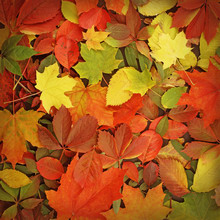 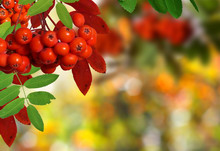  Сценарий проведения осеннего  бала «Очей очарование».1 ведущий: Добрый вечер, дорогие друзья! Настала прекрасная пора, которую мы именуем словами русского поэта А.С.Пушкина «очей очарованье»
2 ведущий: Вот уже несколько дней осень полноправной хозяйкой ступила на нашу землю. Как умело она рассыпала свое золото на деревья  и нашему взору предстает красивейшая картина природы.1 ведущий: Имя автора этой картины – осень!2 ведущий: Мы начинаем «Бал осени!»
1. ведущий: Мы приглашаем веселье в наш уютный зал, 
И всенародно объявляем открытым наш «Осенний бал!»(Звучит фонограмма песни «Золотая осень»)1 ведущий: Чтобы наш бал был веселым и увлекательным, давайте веселиться и улыбаться!
2 ведущий: Здесь не место хмурым лицам,
Пусть в осенний этот день танцевать и веселиться
Никому не будет лень!
1 вед. Танец в исполнении членов хореографического объединения «Грация».2 ведущий: В нашей программе будет конкурс «Осенний музыкальный калейдоскоп»  и оценить мастерство и талант участников нам поможет жюри.
1 вед. Разрешите представить  вам членов жюри:Председатель жюри-  директор школы Акчардакова Р.М.Члены жюри:Кудюшева Найля Ахметшиновна - заместитель директора                                                            по воспитательной работе.Бахтеева Рямзия Диганшиновна-  руководитель хореографического                                                           объединения «Грация».2 вед. Итак, начинаем конкурс «Осенний музыкальный калейдоскоп».Номинации выступления учащихся:танец;песня;инсценировка.1 вед. Критерии оценки выступления учащихся:подготовленность  номера, чёткость выступления;композиция, рисунок танца;вокальные данные исполнителя.Жюри будет оценивать выступления учащихся по 10 бальной системе.Итоги  подведут в конце выступления всех классов.2 вед. Слово предоставляется 9-а классу.1 вед. Слово предоставляется 10-а классу.1 вед. Слово предоставляется 11-а, б классам.Прежде чем жюри подведёт итоги,  мы приглашаем выпускника  11-а класса нашей школы, студента    Пензенского  государственного университета  Дебердеева Мухаммеда, который для нас подготовил музыкальный  подарок.2 вед. Слово для  подведения итогов предоставляется жюри.Награждение победителей.Заместитель директора по ВР Кудюшева Н.А.